CONSILIUL LOCAL AL MUNICIPIULUI TÂRGU MUREȘ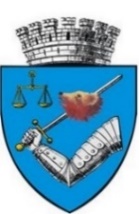 DIRECȚIA DE ASISTENŢĂ SOCIALĂ TÂRGU MUREȘROMÂNIA – 540015, Târgu Mureș, Str. Gheorghe Doja, nr. 9Tel. 0365-430.859, Fax. 0365-882.023, e-mail: registratura.das@tirgumures.roAnexa nr. 7Nu sunt selecționate programele sau proiectele aflate în una dintre următoarele situații: Documentația prezentată este incompletă și nu respectă prevederile descrise în Ghid;Solicitanții au conturile bancare blocate;Solicitanții nu au respectat un contract de finanțare anterior (în acest caz le va fi suspendat dreptul de a participa la atribuirea de finanțare pe o perioada de un an de zile);Solicitanții furnizează informații false în documentele prezentate; Solicitanții au prezentat declarații inexacte/false la sesiunea anterioară;Solicitanții nu și-au îndeplinit obligațiile de plată exigibile a impozitelor, taxelor și contribuțiilor către bugetul de stat, bugetul local, precum și bugetul asigurărilor sociale de stat;Solicitanții au comis o gravă greșeală în materie profesională sau nu și-au îndeplinit obligațiile asumate printr-un alt contract de finanțare nerambursabilă, în măsura în care autoritatea finanțatoare poate aduce ca dovadă mijloace probante în acest sens; Solicitanții fac obiectul unei proceduri de dizolvare sau de lichidare ori se află deja în stare de dizolvare sau de lichidare, în conformitate cu prevederile legale în vigoare; Solicitanții nu au prevăzut în statutul organizației, activitatea corespunzătoare domeniului la care doresc să participe; Solicitanții nu au sediul, domiciliul sau filiala în Municipiul Târgu Mureș. Comisia de evaluare, selecționare și jurizare are dreptul să ceară solicitanților prezentarea de documente suplimentare care dovedesc eligibilitatea propunerilor.Nr.Criterii de evaluarePunctajPunctaj Acordat1.Relevanță si coerență201.1Cât de convingător este descrisă problema abordată?31.2Cât de relevante sunt obiectivele proiectului în raport cu problema descrisă (obiective SMART)?31.3Cât de clar definit și strategic este ales grupul/grupurile țintă?31.4În ce măsură proiectul conține elemente specifice care adaugă valoare? (ex. soluții inovatoare, modele de punere în practică, continuarea unei tradiții etc.)31.5În ce măsură tema proiectului se încadrează în obiectivele generale ale Planului de Acțiune a Direcției de Asistență Socială Târgu Mureș?82.Metodologie202.1Cât de necesare, realiste și coerente între ele sunt activitățile propuse în cadrul proiectului?42.2Cât de clar și realist este calendarul activităților?32.3Cât de coerente sunt activitățile propuse cu obiectivele proiectului, dar și cu activitățile specificate în statutul organizației?(coerență=obiective-activități-rezultate-impact în rândul grupului țintă și al comunității)42.4Cât de coerente sunt rezultatele prognozate ale proiectului cu activitățile propuse?42.5Cât de relevant este nivelul de implicare al partenerilor din proiect?Notă: dacă nu există parteneri, acest punctaj va fi 053.Durabilitate203.1În ce măsură proiectul va avea un impact durabil asupra grupului/grupurilor țintă?83.2În ce măsură activitățile proiectului vor putea fi continuate și după încheierea acestei finanțări?73.3În ce măsură proiectul conține potențiale efecte multiplicatoare?(devine model pentru alte proiecte)54.Buget și eficacitatea costurilor204.1În ce măsură bugetul este clar, realist și detaliat pe capitole de cheltuieli?54.2În ce măsură sunt necesare cheltuielile estimate în raport cu activitățile propuse pentru implementarea proiectului?54.3Cuantumul contribuției proprii:104.310%54.310-15%74.315-25%84.3peste 25%105.Capacitatea managerială și cunoștințele de specialitate:205.1Experiență managerială a aplicantului în domeniul respectiv55.2Experiență de specialitate ale aplicantului (cunoașterea problemelor vizate)85.3Capacitatea managerială curentă a aplicantului (incluzând echipa de proiect, respectiv voluntari și abilitatea de a gestiona bugetul proiectului)7Punctaj maximPunctaj maxim100